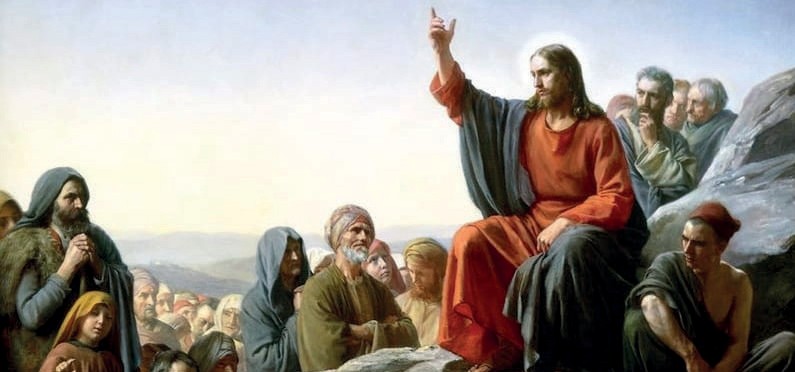 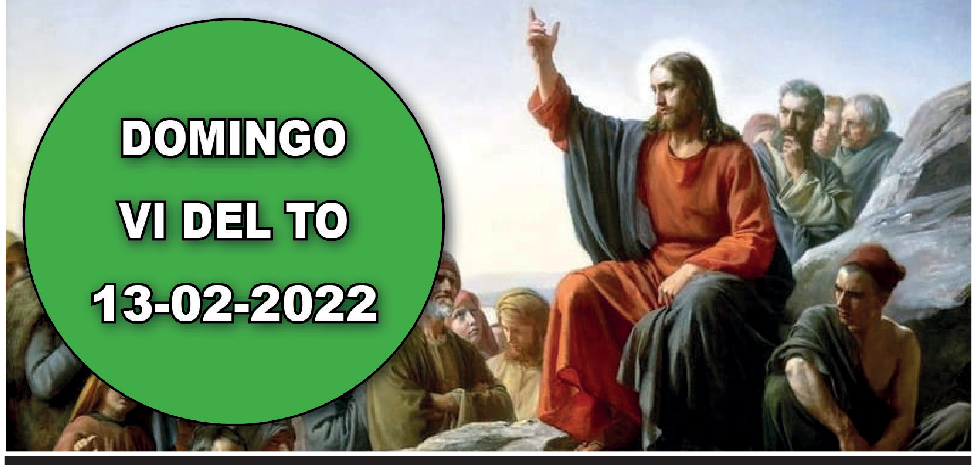 Jer 17, 5-8. Maldito quien confía en el hombre; bendito quien confía en el Señor.Sal 1. R. Dichoso el hombre que ha puesto su confianza en el Señor.1 Cor 15, 12. 16-20. Si Cristo no ha resucitado, vuestra fe no tiene sentido.Lc 6, 17. 20-26. Bienaventurados los pobres. Ay de vosotros, los ricos.¿En quién tenemos nuestra confianza? ¿En nosotros mismos, en nuestra fuerza, en el dinero y los bienes materiales? (cf. 1 lect.). «Dichoso el hombre que ha puesto su confianza en el Señor» (sal. resp.). «Bienaventurados los pobres, porque vuestro es el reino de Dios. […]¡Ay de vosotros los ricos, porque ya tenéis vuestro consuelo» (Ev.). Ser cristiano supone confiar en Dios por encima de todo, viviendo la pobreza evangélica. En la práctica, esto se traduce en estar más cerca de los pobres, de los que sufren, compartiendo con ellos nuestros bienes espirituales y materiales, sabiendo que a Dios no lo vamos a ganar en generosidad. Ese es el camino de los justos, que nos lleva a las fuentes de donde brota la vida verdadera (cf. orac. después de la comunión).Hoy no se permiten otras celebraciones, excepto la exequial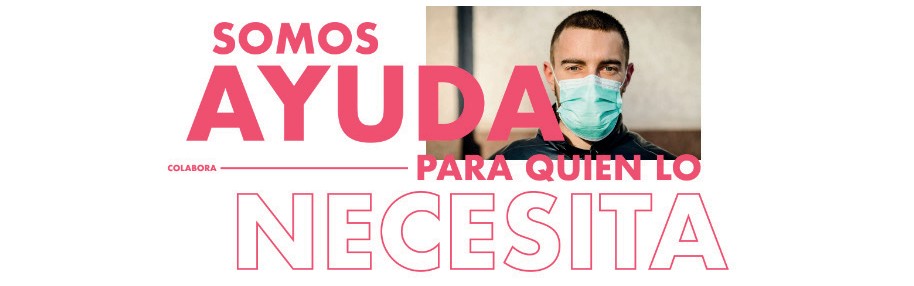 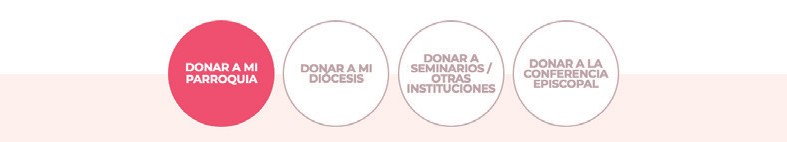 LO QUE DE VERDAD IMPORTA+ Lectura del santo Evangelio según San Lucas.Lc 6,17. 20-26En aquel tiempo, Jesús bajó del monte con los Doce, se paró en una llanura con un grupo grande de discípulos y una gran muchedumbre del pueblo, procedente de toda Judea, de Jerusalén y de la costa de Tiro y de Sidón.Él, levantando los ojos hacia sus discípulos, les decía:«Bienaventurados los pobres, porque vuestro es el reino de Dios. Bienaventurados los que ahora tenéis hambre, porque quedaréis saciados. Bienaventurados los que ahora lloráis, porque reiréis.Bienaventurados vosotros cuando os odien los hombres, y os excluyan, y os insulten y proscriban vuestro nombre como infame, por causa del Hijo del hombre.Alegraos ese día y saltad de gozo, porque vuestra recompensa será grande en el cielo. Eso es lo que hacían vuestros padres con los profetas.Pero ¡ay de vosotros, los ricos, porque ya habéis recibido vuestro consuelo!¡Ay de vosotros, los que estáis saciados, porque tendréis hambre!¡Ay de los que ahora reís, porque haréis duelo y lloraréis!¡Ay si todo el mundo habla bien de vosotros! Eso es lo que vuestros padres hacían con los falsos profetas».Palabra del Señor.R. Gloria a ti, Señor Jesús.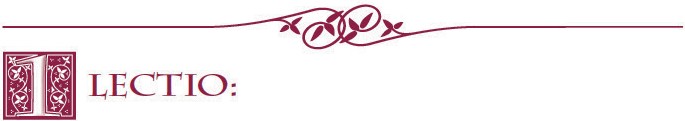 Tanto el evangelio de Mateo como el de Lucas ofrecen una relación de la doctrina ética de Jesús. No son pocas las diferencias entre los dos relatos. Mateo nos ofrece la enseñanza de Jesús sobre la ‘verdadera felicidad’ en nueve afirmaciones: las Bienaventuranzas (Mt 5,3-12).Lucas emplea la técnica del contraste para poner de relieve los detalles, y reduce de nueve a cinco el número de situaciones de las que dice Jesús que proporcionan felicidad. Lucas utiliza toda una variedad de estilos narrativos en estos pocos versículos. En primer lugar, tenemos el versículo que sitúa la escena y nos  ayuda a imaginar dónde está Jesús mientras imparte su doctrina: en un llano, con una gran multitud a su alrededor. A muchos los había sanado. Es entonces cuando las palabras de la enseñanza de Jesús se nos ofrecen en forma de discurso.Y a continuación, el meollo de la doctrina de Jesús. Nos enseña que las cuatro situaciones de pobreza, hambre, llanto y rechazo por causa suya se convierten   enfuentes de bendición. Jesús presenta una perspectiva totalmente nueva de la   vida y ofrece esperanza y consuelo a cuantos se encuentren en aquellas circunstancias. Nuestra condición humana intenta evitar esas realidades, pero Jesús nos advierte que son sus opuestos –la riqueza, la gula, el deleite y la ‘buena’ reputación– los que pueden acarrearnos nuestra ruina.Tal vez esta verdad está escrita con tanta claridad que no podemos verla. Estos cuatro casos de angustia pueden llevarnos a una total dependencia de Dios, de tal modo que nos centremos completamente en él. Pero en tiempos de abundancia es sumamente fácil vernos a nosotros mismos y a nuestras posesiones como fuente de nuestra felicidad en vez de agradar a Dios. Jesús ve las cosas de manera distinta y quiere que captemos el hecho de que Dios mismo es nuestra única garantía de felicidad y seguridad.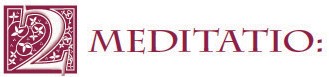 ¿Qué opinas de la enseñanza de Jesús en estos versículos? ¿Qué es lo que más te sorprende?Considera Mt 6,33 ‘…buscad primeramente el reino de los cielos y el hacer lo que es justo…’ ¿Cómo podemos tener garantías de que nuestro mayor interés sea servir siempre a Dios y hacer lo que nos manda?Piensa en la imagen del árbol plantado a la orilla de un río en Jeremías 17 y en el Salmo 1. ¿De qué manera haces que tus raíces penetren en la hondura de Dios?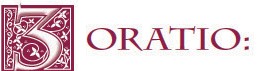 Reza con las palabras del versículo del salmo responsorial de este domingo: ‘¡Feliz el hombre que confía en el Señor…!’ (Salmos 40,4). Pídele al Espíritu Santo que te revele amorosamente aquellas parcelas de tu vida en las que más necesitas confiar en Dios o cambiar tus centros de interés.Para consolidar tu confianza procura mantener un cuaderno de oración. Y cada semana dedícale unos cuantos minutos a añadir algún comentario junto a cada oración a medida que las veas cumplidas.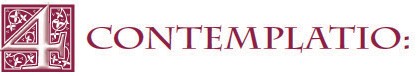 Considera el ejemplo que tenemos en Jesús. Escuchó con todo empeño a su Padre y siguió sus planes. Piensa en alguna de las maneras en que Dios demostró su fidelidad a personajes de la Biblia. Piensa a continuación en todas la veces en te ha demostrado su fidelidad a ti personalmente.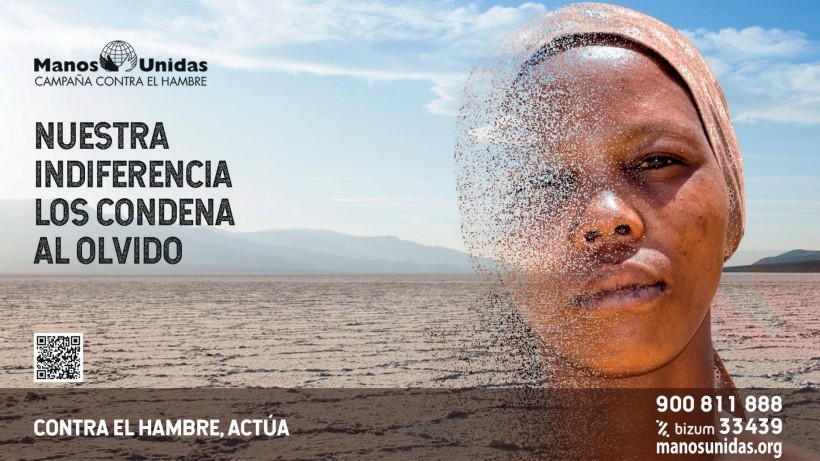 El Papa Francisco invita a que las parroquias estén animadas por un "espíritu misionero" que las convierta en "lugares de transmisión de la fe y testimonio de la caridad".Tres proyectos se trabajarán a lo largo del año en nuestra diócesis de Jaén con una inversión de 330.504 € para tres países: Camboya, India y Haití.AGENDAAGENDAAGENDAAGENDALunes 14Martes 15Miércoles 16Jueves 17Santos Cirilo y Me- todioMartes de la VI sema- na del TOMiércoles de la VI semana del TOJueves de la VI sema- na del TO7 fundadores de los ServitasViernes 18Sábado 19Domingo 20Viernes de la VI sema- na del TOSábado de la VI sema- na del TODomingo VII del Tiempo Ordinario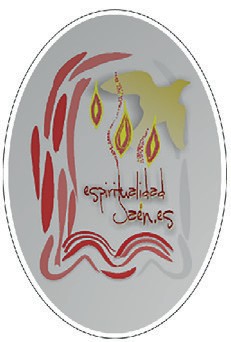 